Dear A&P I Students, First, I would like to welcome you to the class. I am so excited to have you this semester. I wanted to send you a quick email to make sure that you have purchased all of your correct materials for the course beginning on Monday, August 20, 2018. For A&P I Lecture & lab Online you should have the following materials:Anatomy and Physiology e-text Marieb Human Anatomy and Physiology 11th edition. This semester all A&P texts will be delivered via etext on your Canvas site, RedShelf, and through My Labs/MasteringAandP. Your textbook will show up on Canvas on day one of the class as is part of your course fee. If you would like to also request a paper version of the 11th edition to use in the course, you may place an order through RedShelf to purchase a copy of the textbook.  This book will be loose-leaf that you will place in a binder.  You will want to use the paper copy for both A&P I and A&P II. All references in the book and notes will be using the 11th edition. The directions on how to access your e-text will be in the first week orientation. Textbook cover- Marieb 11th edition 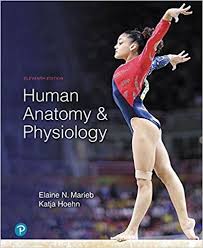 The Mastering A & P Access Code This semester all A&P students will be signing on to MasteringAandP directly from Canvas. You DO NOT need to purchase a separate Access code for the 11th edition. I will provide your access code for you to use for our class on day 1 of the course. Do not try to purchase an access code individually as you may have done in the past BIO courses.You DO need to purchase an eScience lab kit (this will be used to complete many of your labs for the lab portion of the course. Each person needs their own NEW custom PRCC kit each semester). Online lab classes do NOT use the same lab book or materials as the face to face class. You will need to order your kit within the 8 days of class. You can either purchase your voucher kit card in the bookstore (make sure you purchase the PRCC Custom A&P V.1 PRCC5120 kit) or you can go online and purchase your lab kit there. (Please note, if you go online to purchase the kit card, you cannot use your financial aid. You will pay using a debit or credit card). The instructions for ordering your kit online are below. Please make sure that you choose the correct kit before you order online. If you purchase the kit redemption card at the bookstore, please follow the directions to have your kit shipped to you by eScience Labs. In addition, A&P I online students will need to purchase a separate detailed skull model or have access to the PRCC Poplarville Science Resource Lab during lab hours. (This will be communicated in detail during week two). (There will be more info on the skull later)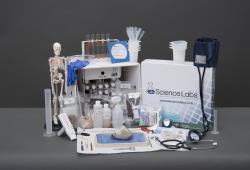 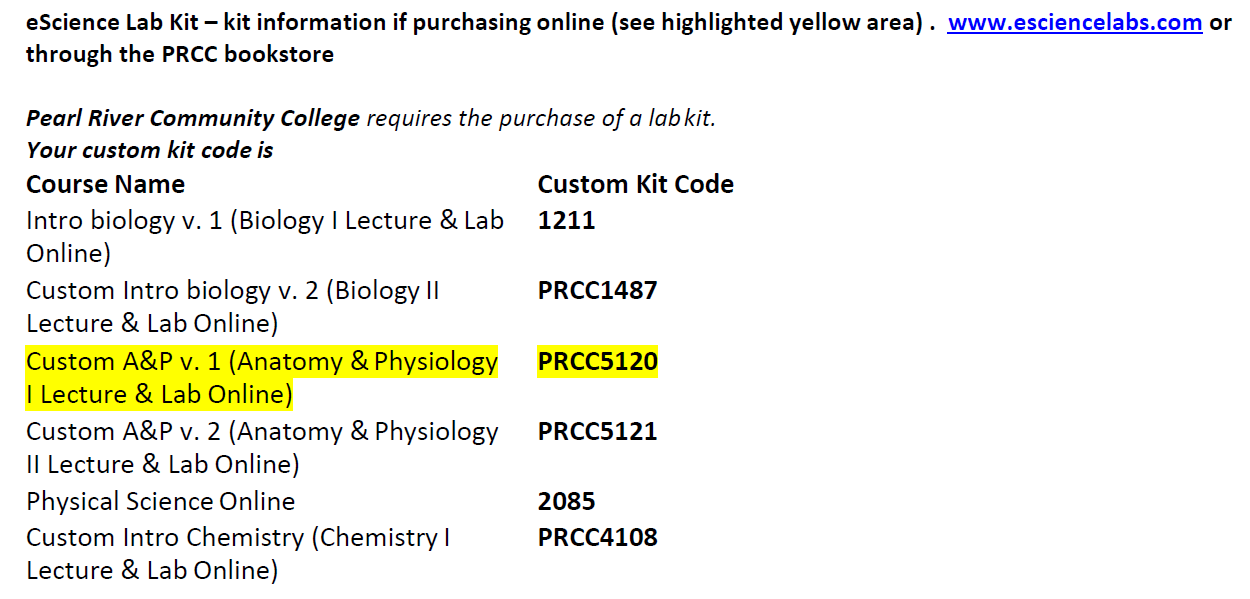 